 Verordnung (EU) 2015/1589 des Rates vom  über besondere Vorschriften für die Anwendung von Artikel 108 des Vertrags über die Arbeitsweise der Europäischen Union (Text von Bedeutung für den EWR)OJ L 248, , p. 9–29 (BG, ES, CS, DA, DE, ET, EL, EN, FR, HR, IT, LV, LT, HU, MT, NL, PL, PT, RO, SK, SL, FI, SV)In force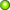 ELI: http://data.europa.eu/eli/reg/2015/1589/ojLanguages, formats and link to OJMultilingual displayTextVERORDNUNG (EU) 2015/1589 DES RATESvom über besondere Vorschriften für die Anwendung von Artikel 108 des Vertrags über die Arbeitsweise der Europäischen Union (kodifizierter Text)(Text von Bedeutung für den EWR)DER RAT DER EUROPÄISCHEN UNION —gestützt auf den Vertrag über die Arbeitsweise der Europäischen Union, insbesondere auf Artikel 109,auf Vorschlag der Europäischen Kommission,nach Stellungnahme des Europäischen Parlaments (1),in Erwägung nachstehender Gründe:HAT FOLGENDE VERORDNUNG ERLASSEN:KAPITEL IALLGEMEINESArtikel 1DefinitionenIm Sinne dieser Verordnung bezeichnet der AusdruckKAPITEL IIVERFAHREN BEI ANGEMELDETEN BEIHILFENArtikel 2Anmeldung neuer Beihilfen(1)   Soweit die Verordnungen nach Artikel 109 AEUV oder nach anderen einschlägigen Vorschriften des AEUV nichts anderes vorsehen, teilen die Mitgliedstaaten der Kommission ihre Vorhaben zur Gewährung neuer Beihilfen rechtzeitig mit. Die Kommission unterrichtet den betreffenden Mitgliedstaat unverzüglich vom Eingang einer Anmeldung.(2)   Der betreffende Mitgliedstaat übermittelt der Kommission in seiner Anmeldung alle sachdienlichen Auskünfte, damit diese einen Beschluss nach den Artikeln 4 und 9 erlassen kann (im Folgenden „vollständige Anmeldung“).Artikel 3DurchführungsverbotAnmeldungspflichtige Beihilfen nach Artikel 2 Absatz 1 dürfen nicht eingeführt werden, bevor die Kommission einen diesbezüglichen Genehmigungsbeschluss erlassen hat oder die Beihilfe als genehmigt gilt.Artikel 4Vorläufige Prüfung der Anmeldung und Beschlüsse der Kommission(1)   Die Kommission prüft die Anmeldung unmittelbar nach deren Eingang. Unbeschadet des Artikels 10 erlässt die Kommission einen Beschluss nach den Absätzen 2, 3 oder 4 des vorliegenden Artikels.(2)   Gelangt die Kommission nach einer vorläufigen Prüfung zu dem Schluss, dass die angemeldete Maßnahme keine Beihilfe darstellt, so stellt sie dies durch Beschluss fest.(3)   Stellt die Kommission nach einer vorläufigen Prüfung fest, dass die angemeldete Maßnahme, insoweit sie in den Anwendungsbereich des Artikels 107 Absatz 1 AEUV fällt, keinen Anlass zu Bedenken hinsichtlich ihrer Vereinbarkeit mit dem Binnenmarkt gibt, so beschließt sie, dass die Maßnahme mit dem Binnenmarkt vereinbar ist (im Folgenden „Beschluss, keine Einwände zu erheben“). In dem Beschluss wird angeführt, welche Ausnahmevorschrift des AEUV zur Anwendung gelangt ist.(4)   Stellt die Kommission nach einer vorläufigen Prüfung fest, dass die angemeldete Maßnahme Anlass zu Bedenken hinsichtlich ihrer Vereinbarkeit mit dem Binnenmarkt gibt, so beschließt sie, das Verfahren nach Artikel 108 Absatz 2 AEUV zu eröffnen (im Folgenden „Beschluss über die Eröffnung des förmlichen Prüfverfahrens“).(5)   Die Beschlüsse nach den Absätzen 2, 3 und 4 dieses Artikels werden innerhalb von zwei Monaten erlassen. Diese Frist beginnt am Tag nach dem Eingang der vollständigen Anmeldung. Die Anmeldung gilt als vollständig, wenn die Kommission innerhalb von zwei Monaten nach Eingang der Anmeldung oder nach Eingang der von ihr — gegebenenfalls — angeforderten zusätzlichen Informationen keine weiteren Informationen anfordert. Die Frist kann mit Zustimmung der Kommission und des betreffenden Mitgliedstaats verlängert werden. Die Kommission kann bei Bedarf kürzere Fristen setzen.(6)   Hat die Kommission innerhalb der in Absatz 5 genannten Frist keinen Beschluss nach den Absätzen 2, 3 oder 4 erlassen, so gilt die Beihilfe als von der Kommission genehmigt. Der betreffende Mitgliedstaat kann daraufhin die betreffenden Maßnahmen durchführen, nachdem er die Kommission hiervon in Kenntnis gesetzt hat, es sei denn, dass diese innerhalb einer Frist von 15 Arbeitstagen nach Erhalt der Benachrichtigung einen Beschluss nach diesem Artikel erlässt.Artikel 5Auskunftsersuchen an den anmeldenden Mitgliedstaat(1)   Vertritt die Kommission die Auffassung, dass die von dem betreffenden Mitgliedstaat vorgelegten Informationen über eine Maßnahme, die nach Artikel 2 angemeldet wurde, unvollständig sind, so fordert sie alle sachdienlichen ergänzenden Auskünfte an. Hat ein Mitgliedstaat auf ein derartiges Ersuchen geantwortet, so unterrichtet die Kommission den Mitgliedstaat vom Eingang der Antwort.(2)   Wird eine von dem betreffenden Mitgliedstaat verlangte Auskunft innerhalb der von der Kommission festgesetzten Frist nicht oder nicht vollständig erteilt, so übermittelt die Kommission ein Erinnerungsschreiben, in dem sie eine zusätzliche Frist für die Auskunftserteilung festsetzt.(3)   Die Anmeldung gilt als zurückgezogen, wenn die angeforderten Auskünfte nicht innerhalb der festgesetzten Frist vorgelegt werden, es sei denn, dass entweder diese Frist mit Zustimmung der Kommission und des betreffenden Mitgliedstaats vor ihrem Ablauf verlängert worden ist oder dass der betreffende Mitgliedstaat der Kommission vor Ablauf der festgesetzten Frist in einer ordnungsgemäß begründeten Erklärung mitteilt, dass er die Anmeldung als vollständig betrachtet, weil die angeforderten ergänzenden Informationen nicht verfügbar oder bereits übermittelt worden sind. In diesem Fall beginnt die in Artikel 4 Absatz 5 genannte Frist am Tag nach dem Eingang der Erklärung. Gilt die Anmeldung als zurückgezogen, so teilt die Kommission dies dem Mitgliedstaat mit.Artikel 6Förmliches Prüfverfahren(1)   Der Beschluss über die Eröffnung des förmlichen Prüfverfahrens enthält eine Zusammenfassung der wesentlichen Sach- und Rechtsfragen, eine vorläufige Würdigung des Beihilfecharakters der geplanten Maßnahme durch die Kommission und Ausführungen über ihre Bedenken hinsichtlich der Vereinbarkeit mit dem Binnenmarkt. Der betreffende Mitgliedstaat und die anderen Beteiligten werden in diesem Beschluss zu einer Stellungnahme innerhalb einer Frist von normalerweise höchstens einem Monat aufgefordert. In ordnungsgemäß begründeten Fällen kann die Kommission diese Frist verlängern.(2)   Die von der Kommission erhaltenen Stellungnahmen werden dem betreffenden Mitgliedstaat mitgeteilt. Ersucht ein Beteiligter um Nichtbekanntgabe seiner Identität mit der Begründung, dass ihm daraus ein Schaden entstehen könnte, so wird die Identität des Beteiligten dem betreffenden Mitgliedstaat nicht bekannt gegeben. Der betreffende Mitgliedstaat kann sich innerhalb einer Frist von normalerweise höchstens einem Monat zu den Stellungnahmen äußern. In ordnungsgemäß begründeten Fällen kann die Kommission diese Frist verlängern.Artikel 7Auskunftsersuchen an andere Auskunftgeber(1)   Nach Einleitung des in Artikel 6 vorgesehenen förmlichen Prüfverfahrens, insbesondere in technisch komplexen Fällen, die einer inhaltlichen Würdigung bedürfen, kann die Kommission, wenn die Angaben, die ihr der betreffende Mitgliedstaat im Verlauf der vorläufigen Prüfung übermittelt hat, nicht für die vollumfängliche Würdigung der in Rede stehenden Maßnahme ausreichen, einen anderen Mitgliedstaat, ein Unternehmen oder eine Unternehmensvereinigung auffordern, ihr alle für die vollumfängliche Würdigung der in Rede stehenden Maßnahme erforderlichen Marktauskünfte zu übermitteln, wobei insbesondere bei kleinen und mittleren Unternehmen dem Grundsatz der Verhältnismäßigkeit gebührend Rechnung zu tragen ist.(2)   Die Kommission darf nur unter folgenden Bedingungen Auskunftsersuchen stellen:(3)   Wenn Unternehmen oder Unternehmensvereinigungen auf ein Marktauskunftsersuchen der Kommission nach den Absätzen 6 und 7 hin Auskünfte erteilen, so übermitteln sie ihre Antwort gleichzeitig der Kommission und dem betreffenden Mitgliedstaat, sofern die übermittelten Dokumente keine Auskünfte enthalten, die der Geheimhaltung gegenüber diesem Mitgliedstaat unterliegen.Die Kommission lenkt und überwacht den Austausch von Auskünften zwischen den betreffenden Mitgliedstaaten, Unternehmen oder Unternehmensvereinigungen und überprüft die angebliche Vertraulichkeit der erteilten Auskünfte.(4)   Die Kommission fordert nur Auskünfte an, die den betreffenden Mitgliedstaaten, Unternehmen oder Unternehmensvereinigungen zur Verfügung stehen.(5)   Die Mitgliedstaaten erteilen die Auskunft auf der Grundlage eines einfachen Auskunftsersuchens innerhalb einer von der Kommission gesetzten Frist, die unter normalen Umständen nicht mehr als einen Monat betragen sollte. Erteilt ein Mitgliedstaat die angeforderte Auskunft nicht innerhalb dieser Frist oder nur unvollständig, so übermittelt die Kommission ein Erinnerungsschreiben.(6)   Die Kommission kann ein Unternehmen oder eine Unternehmensvereinigung im Wege eines einfachen Auskunftsersuchens zur Erteilung von Auskünften auffordern. In solchen einfachen Auskunftsersuchen an Unternehmen oder Unternehmensvereinigungen gibt die Kommission die Rechtsgrundlage und den Zweck des Auskunftsersuchens sowie die benötigten Auskünfte an und setzt eine angemessene Frist für die Übermittlung dieser Informationen. Ferner weist sie auf die Geldbußen nach Artikel 8 Absatz 1 im Falle unrichtiger oder irreführender Angaben hin.(7)   Die Kommission kann ein Unternehmen oder eine Unternehmensvereinigung durch Beschluss zur Übermittlung von Auskünften auffordern. Wenn die Kommission ein Unternehmen oder eine Unternehmensvereinigung durch Beschluss zur Erteilung von Auskünften auffordert, gibt sie die Rechtsgrundlage und den Zweck des Auskunftsersuchens sowie die benötigten Auskünfte an und setzt eine angemessene Frist für die Übermittlung dieser Informationen. Ferner verweist sie auf die nach Artikel 8 Absatz 1 vorgesehenen Geldbußen und führt die Zwangsgelder nach Artikel 8 Absatz 2 auf oder verhängt sie gegebenenfalls. Außerdem weist sie auf das Recht des Unternehmens oder der Unternehmensvereinigung hin, vor dem Gerichtshof gegen den Beschluss Einspruch zu erheben.(8)   Wenn die Kommission ein Auskunftsersuchen nach Absatz 1 oder 6 dieses Artikels stellt oder einen Beschluss nach Absatz 7 erlässt, so übermittelt sie gleichzeitig dem betreffenden Mitgliedstaat eine Kopie davon. Die Kommission gibt dabei auch an, nach welchen Kriterien sie die Adressaten des Auskunftsersuchens oder des Beschlusses ausgewählt hat.(9)   Die Inhaber der Unternehmen oder deren Vertreter oder — im Fall von juristischen Personen, Gesellschaften, Betrieben oder Vereinigungen ohne Rechtspersönlichkeit — die nach Gesetz oder Satzung zur Vertretung berufenen Personen erteilen die verlangten oder benötigten Auskünfte im Namen des betreffenden Unternehmens. Ordnungsgemäß bevollmächtigte Personen können die Auskünfte im Namen ihrer Mandanten erteilen. Letztere tragen jedoch die volle Verantwortung dafür, dass die erteilten Auskünfte sachlich richtig, vollständig und nicht irreführend sind.Artikel 8Geldbußen und Zwangsgelder(1)   Die Kommission kann, sofern sie dies als notwendig und angemessen erachtet, gegen Unternehmen und Unternehmensvereinigungen durch Beschluss Geldbußen von bis zu 1 % ihres im vorausgegangenen Geschäftsjahr erzielten Gesamtumsatzes festsetzen, wenn sie vorsätzlich oder grob fahrlässig(2)   Die Kommission kann gegen Unternehmen oder Unternehmensvereinigungen, die es versäumen, die von ihr im durch Beschluss nach Artikel 7 Absatz 7 verlangten Auskunft vollständig und richtig zu erteilen, durch Beschluss Zwangsgelder festsetzen.Diese Zwangsgelder betragen höchstens 5 % des von dem betroffenen Unternehmen oder Unternehmensvereinigung im vorausgegangenen Geschäftsjahr erzielten durchschnittlichen Tagesumsatzes für jeden Tag, um den die in ihrem Beschluss festgesetzte Frist überschritten wird, bis die von der Kommission angeforderten oder benötigten Auskünfte vollständig und richtig erteilt werden.(3)   Bei der Festsetzung der Geldbußen oder Zwangsgelder wird der Art, der Schwere und der Dauer der Zuwiderhandlung sowie — insbesondere bei kleinen und mittleren Unternehmen — dem Grundsatz der Verhältnismäßigkeit und der Angemessenheit gebührend Rechnung getragen.(4)   Wenn die Unternehmen oder Unternehmensvereinigungen der Verpflichtung nachgekommen sind, zu deren Erfüllung das Zwangsgeld festgesetzt worden war, kann die Kommission die endgültige Höhe des Zwangsgelds im Vergleich zu dem Betrag, der sich aus dem ursprünglichen Beschluss, mit dem das Zwangsgeld verhängt wurde, ergeben würde, herabsetzen. Die Kommission kann die Zwangsgelder auch erlassen.(5)   Vor Erlass eines Beschlusses nach Absatz 1 oder 2 dieses Artikels setzt die Kommission den betreffenden Unternehmen oder Unternehmensvereinigungen eine endgültige Frist von zwei Wochen für die Übermittlung der fehlenden Marktauskünfte und gibt ihnen zudem Gelegenheit zur Stellungnahme.(6)   Bei Klagen gegen Beschlüsse der Kommission zur Verhängung einer Geldbuße oder eines Zwangsgelds hat der Gerichtshof der Europäischen Union die Befugnis zu unbeschränkter Ermessensnachprüfung des Beschlusses im Sinne von Artikel 261 AEUV. Er kann die festgesetzte Geldbuße oder das festgesetzte Zwangsgeld aufheben, herabsetzen oder erhöhen.Artikel 9Beschlüsse der Kommission über den Abschluss des förmlichen Prüfverfahrens(1)   Das förmliche Prüfverfahren wird unbeschadet des Artikels 10 durch einen Beschluss nach den Absätzen 2 bis 5 des vorliegenden Artikels abgeschlossen.(2)   Gelangt die Kommission zu dem Schluss, dass die angemeldete Maßnahme, gegebenenfalls nach entsprechenden Änderungen durch den betreffenden Mitgliedstaat, keine Beihilfe darstellt, so stellt sie dies durch Beschluss fest.(3)   Stellt die Kommission fest, dass, gegebenenfalls nach Änderung durch den betreffenden Mitgliedstaat, die Bedenken hinsichtlich der Vereinbarkeit der angemeldeten Maßnahme mit dem Binnenmarkt ausgeräumt sind, so beschließt sie, dass die Beihilfe mit dem Binnenmarkt vereinbar ist (im Folgenden „Positivbeschluss“). In dem Beschluss wird angeführt, welche Ausnahmevorschrift des AEUV zur Anwendung gelangt ist.(4)   Die Kommission kann einen Positivbeschluss mit Bedingungen und Auflagen verbinden, die ihr ermöglichen, die Beihilfe für mit dem Binnenmarkt vereinbar zu erklären bzw. die Befolgung ihres Beschlusses zu überwachen (im Folgenden „mit Bedingungen und Auflagen verbundener Beschluss“).(5)   Gelangt die Kommission zu dem Schluss, dass die angemeldete Beihilfe mit dem Binnenmarkt unvereinbar ist, so beschließt sie, dass diese Beihilfe nicht eingeführt werden darf (im Folgenden „Negativbeschluss“).(6)   Beschlüsse nach den Absätzen 2 bis 5 werden erlassen, sobald die in Artikel 4 Absatz 4 genannten Bedenken ausgeräumt sind. Die Kommission bemüht sich darum, einen Beschluss möglichst innerhalb von 18 Monaten nach Eröffnung des Prüfverfahrens zu erlassen. Diese Frist kann von der Kommission und dem betreffenden Mitgliedstaat einvernehmlich verlängert werden.(7)   Ist die Frist nach Absatz 6 dieses Artikels abgelaufen, so erlässt die Kommission auf Wunsch des betreffenden Mitgliedstaats innerhalb von zwei Monaten auf der Grundlage der ihr zur Verfügung stehenden Informationen einen Beschluss. Reichen die ihr vorgelegten Informationen nicht aus, um die Vereinbarkeit festzustellen, so erlässt die Kommission gegebenenfalls einen Negativbeschluss.(8)   Vor Erlass eines Beschlusses nach den Absätzen 2 bis 5 gibt die Kommission dem betreffenden Mitgliedstaat Gelegenheit, innerhalb einer Frist von in der Regel höchstens einem Monat zu den Auskünften, die ihr gemäß Artikel 7 Absatz 3 der Kommission erteilt und an den betreffenden Mitgliedstaat übermittelt worden sind, Stellung zu nehmen.(9)   Die Kommission verwendet vertrauliche Auskünfte, die weder durch Aggregation noch auf andere Weise anonymisiert werden können, nur dann in nach den Absätzen 2 bis 5 dieses Artikels erlassenen Beschlüssen, wenn die Auskunftgeber vorher einer Offenlegung dieser Auskünfte gegenüber dem betreffenden Mitgliedstaat zugestimmt haben. Die Kommission kann in einem mit Gründen versehenen Beschluss, der dem betreffenden Unternehmen oder der betreffenden Unternehmensvereinigung bekannt gegeben wird, feststellen, dass ihr übermittelte und als vertraulich gekennzeichnete Informationen nicht geschützt sind, und einen Zeitpunkt festlegen, nach dem diese Informationen offengelegt werden. Diese Frist beträgt mindestens einen Monat.(10)   Die Kommission trägt den berechtigten Interessen der Unternehmen an der Wahrung ihrer Geschäftsgeheimnisse anderer vertraulicher Informationen gebührend Rechnung. Unternehmen oder Unternehmensvereinigungen, die Auskünfte nach Artikel 7 erteilen und nicht die Empfänger der in Rede stehenden Beihilfe sind, können darum ersuchen, dass ihre Identität dem betreffenden Mitgliedstaat nicht bekannt gegeben wird, weil ihnen daraus ein Schaden entstehen könnte.Artikel 10Rücknahme der Anmeldung(1)   Der betreffende Mitgliedstaat kann die Anmeldung im Sinne des Artikels 2 innerhalb einer angemessenen Frist, bevor die Kommission einen Beschluss nach Artikel 4 oder nach Artikel 9 erlassen hat, zurücknehmen.(2)   In Fällen, in denen die Kommission das förmliche Prüfverfahren eingeleitet hat, wird dieses eingestellt.Artikel 11Widerruf eines BeschlussesDie Kommission kann, nachdem sie dem betreffenden Mitgliedstaat Gelegenheit zur Stellungnahme gegeben hat, einen nach Artikel 4 Absätze 2 oder 3 oder nach Artikel 9 Absätze 2, 3 oder 4 erlassenen Beschluss widerrufen, wenn dieser auf während des Verfahrens übermittelten unrichtigen Informationen beruht, die ein für den Beschluss ausschlaggebender Faktor waren. Vor dem Widerruf eines Beschlusses und dem Erlass eines neuen Beschlusses eröffnet die Kommission das förmliche Prüfverfahren nach Artikel 4 Absatz 4. Die Artikel 6, 9 und 12, Artikel 13 Absatz 1 sowie die Artikel 15, 16 und 17 gelten entsprechend.KAPITEL IIIVERFAHREN BEI RECHTSWIDRIGEN BEIHILFENArtikel 12Prüfung, Auskunftsersuchen und Anordnung zur Auskunftserteilung(1)   Unbeschadet des Artikels 24 kann die Kommission von Amts wegen Auskünfte über mutmaßliche rechtswidrige Beihilfen prüfen, ungeachtet der Herkunft dieser Auskünfte.Die Kommission prüft ohne ungebührliche Verzögerung jede nach Artikel 24 Absatz 2 eingelegte Beschwerde von Beteiligten und stellt sicher, dass der betreffende Mitgliedstaat regelmäßig in vollem Umfang über den Stand und das Ergebnis der Prüfung informiert wird.(2)   Falls erforderlich, verlangt die Kommission von dem betreffenden Mitgliedstaat Auskünfte. In diesem Fall gelten Artikel 2 Absatz 2 und Artikel 5 Absätze 1 und 2 entsprechend.Nach Einleitung des förmlichen Prüfverfahrens kann die Kommission auch gemäß den Artikeln 7 und 8, die entsprechend gelten, von jedem anderen Mitgliedstaat, einem Unternehmen oder einer Unternehmensvereinigung Auskünfte verlangen.(3)   Werden von dem betreffenden Mitgliedstaat trotz eines Erinnerungsschreibens nach Artikel 5 Absatz 2 die verlangten Auskünfte innerhalb der von der Kommission festgesetzten Frist nicht oder nicht vollständig erteilt, so fordert die Kommission die Auskünfte durch Beschluss an (im Folgenden „Anordnung zur Auskunftserteilung“). Der Beschluss bezeichnet die angeforderten Auskünfte und legt eine angemessene Frist zur Erteilung dieser Auskünfte fest.Artikel 13Anordnung zur Aussetzung oder einstweiligen Rückforderung der Beihilfe(1)   Die Kommission kann, nachdem sie dem betreffenden Mitgliedstaat Gelegenheit zur Äußerung gegeben hat, einen Beschluss erlassen, mit dem dem Mitgliedstaat aufgegeben wird, alle rechtswidrigen Beihilfen so lange auszusetzen, bis die Kommission einen Beschluss über die Vereinbarkeit der Beihilfe mit dem Binnenmarkt erlassen hat (im Folgenden „Aussetzungsanordnung“).(2)   Die Kommission kann, nachdem sie dem betreffenden Mitgliedstaat Gelegenheit zur Äußerung gegeben hat, einen Beschluss erlassen, mit dem dem Mitgliedstaat aufgegeben wird, alle rechtswidrigen Beihilfen einstweilig zurückzufordern, bis die Kommission einen Beschluss über die Vereinbarkeit der Beihilfe mit dem Binnenmarkt erlassen hat (im Folgenden „Rückforderungsanordnung“), sofern folgende Kriterien erfüllt sind:Die Rückforderung erfolgt nach dem Verfahren des Artikels 16 Absätze 2 und 3. Nachdem die Beihilfe wieder eingezogen worden ist, erlässt die Kommission einen Beschluss innerhalb der für angemeldete Beihilfen geltenden Fristen.Die Kommission kann den Mitgliedstaat ermächtigen, die Rückerstattung der Beihilfe mit der Zahlung einer Rettungsbeihilfe an das betreffende Unternehmen zu verbinden.Dieser Absatz gilt nur für die nach dem Inkrafttreten der Verordnung (EG) Nr. 659/1999 gewährten rechtswidrigen Beihilfen.Artikel 14Nichtbefolgung einer AnordnungKommt der betreffende Mitgliedstaat einer Aussetzungs- oder Rückforderungsanordnung nicht nach, so kann die Kommission die Prüfung aufgrund der ihr vorliegenden Informationen fortsetzen sowie den Gerichtshof der Europäischen Union unmittelbar mit der Angelegenheit befassen und um die Feststellung ersuchen, dass die Nichtbefolgung der Anordnung einen Verstoß gegen den AEUV darstellt.Artikel 15Beschlüsse der Kommission(1)   Nach Prüfung einer etwaigen rechtswidrigen Beihilfe ergeht ein Beschluss nach Artikel 4 Absätze 2, 3 oder 4. Bei Beschlüssen zur Eröffnung eines förmlichen Prüfverfahrens wird das Verfahren durch einen Beschluss nach Artikel 9 abgeschlossen. Bei Nichtbefolgung der Anordnung zur Auskunftserteilung wird der Beschluss auf der Grundlage der verfügbaren Informationen erlassen.(2)   Bei etwaigen rechtswidrigen Beihilfen ist die Kommission — unbeschadet des Artikels 13 Absatz 2 — nicht an die in Artikel 4 Absatz 5 und Artikel 9 Absätze 6 und 7 genannte Frist gebunden.(3)   Artikel 11 gilt entsprechend.Artikel 16Rückforderung von Beihilfen(1)   In Negativbeschlüssen hinsichtlich rechtswidriger Beihilfen entscheidet die Kommission, dass der betreffende Mitgliedstaat alle notwendigen Maßnahmen ergreift, um die Beihilfe vom Empfänger zurückzufordern (im Folgenden „Rückforderungsbeschluss“). Die Kommission verlangt nicht die Rückforderung der Beihilfe, wenn dies gegen einen allgemeinen Grundsatz des Unionsrechts verstoßen würde.(2)   Die aufgrund eines Rückforderungsbeschlusses zurückzufordernde Beihilfe umfasst Zinsen, die nach einem von der Kommission festgelegten angemessenen Satz berechnet werden. Die Zinsen sind von dem Zeitpunkt, ab dem die rechtswidrige Beihilfe dem Empfänger zur Verfügung stand, bis zu ihrer tatsächlichen Rückzahlung zahlbar.(3)   Unbeschadet einer Entscheidung des Gerichtshofs der Europäischen Union nach Artikel 278 AEUV erfolgt die Rückforderung unverzüglich und nach den Verfahren des betreffenden Mitgliedstaats, sofern hierdurch die sofortige und tatsächliche Vollstreckung des Beschlusses der Kommission ermöglicht wird. Zu diesem Zweck unternehmen die betreffenden Mitgliedstaaten im Fall eines Verfahrens vor nationalen Gerichten unbeschadet des Unionsrechts alle in ihren jeweiligen Rechtsordnungen verfügbaren erforderlichen Schritte einschließlich vorläufiger Maßnahmen.KAPITEL IVVERJÄHRUNGArtikel 17Verjährung der Rückforderung von Beihilfen(1)   Die Befugnisse der Kommission zur Rückforderung von Beihilfen gelten für eine Frist von zehn Jahren.(2)   Diese Frist beginnt mit dem Tag, an dem die rechtswidrige Beihilfe dem Empfänger entweder als Einzelbeihilfe oder im Rahmen einer Beihilferegelung gewährt wird. Jede Maßnahme, die die Kommission oder ein Mitgliedstaat auf Antrag der Kommission bezüglich der rechtswidrigen Beihilfe ergreift, stellt eine Unterbrechung der Frist dar. Nach jeder Unterbrechung läuft die Frist von Neuem an. Die Frist wird ausgesetzt, solange der Beschluss der Kommission Gegenstand von Verhandlungen vor dem Gerichtshof der Europäischen Union ist.(3)   Jede Beihilfe, für die diese Frist ausgelaufen ist, gilt als bestehende Beihilfe.Artikel 18Verfolgungsverjährung(1)   Die Befugnisse, die der Kommission mit Artikel 8 übertragen wurden, verjähren nach einer Frist von drei Jahren.(2)   Die Frist nach Absatz 1 beginnt mit dem Tag, an dem die Zuwiderhandlung nach Artikel 8 begangen wurde. Bei andauernden oder fortgesetzten Zuwiderhandlungen beginnt die Frist mit dem Tag, an dem die Zuwiderhandlung eingestellt wurde.(3)   Die Verjährung der Befugnis zur Festsetzung von Geldbußen oder Zwangsgeldern wird durch jede auf Ermittlung oder Verfolgung der Zuwiderhandlung nach Artikel 8 gerichtete Handlung der Kommission von dem Tag an unterbrochen, an dem die Handlung dem betreffenden Unternehmen oder der betreffenden Unternehmensvereinigung bekannt gegeben wird.(4)   Nach jeder Unterbrechung läuft die Verjährungsfrist von Neuem an. Die Verjährung tritt jedoch spätestens mit dem Tag ein, an dem eine Frist von sechs Jahren verstrichen ist, ohne dass die Kommission eine Geldbuße oder ein Zwangsgeld festgesetzt hat. Diese Frist verlängert sich um den Zeitraum, in dem die Verjährung nach Absatz 5 dieses Artikels ruht.(5)   Die Verfolgungsverjährung ruht, solange wegen des Beschlusses der Kommission ein Verfahren vor dem Gerichtshof der Europäischen Union anhängig ist.Artikel 19Vollstreckungsverjährung(1)   Die Befugnis der Kommission zur Vollstreckung von Beschlüssen nach Artikel 8 verjährt nach Ablauf von fünf Jahren.(2)   Die Frist nach Absatz 1 beginnt mit dem Tag, an dem der Beschluss nach Artikel 8 bestandskräftig geworden ist.(3)   Die Frist nach Absatz 1 dieses Artikels wird unterbrochen durch(4)   Nach jeder Unterbrechung läuft die Verjährungsfrist von Neuem an.(5)   Die Vollstreckungsverjährung nach Absatz 1 ist gehemmt, solangeKAPITEL VVERFAHREN BEI MISSBRÄUCHLICHER ANWENDUNG VON BEIHILFENArtikel 20Missbräuchliche Anwendung von BeihilfenUnbeschadet des Artikels 28 kann die Kommission bei missbräuchlicher Anwendung von Beihilfen das förmliche Prüfverfahren nach Artikel 4 Absatz 4 eröffnen. Die Artikel 6 bis 9, 11 und 12 sowie Artikel 13 Absatz 1 und die Artikel 14 bis 17 gelten entsprechend.KAPITEL VIVERFAHREN BEI BESTEHENDEN BEIHILFEREGELUNGENArtikel 21Zusammenarbeit nach Artikel 108 Absatz 1 AEUV(1)   Für die Überprüfung bestehender Beihilferegelungen in Zusammenarbeit mit dem betreffenden Mitgliedstaat holt die Kommission nach Artikel 108 Absatz 1 AEUV bei diesem alle erforderlichen Auskünfte ein.(2)   Gelangt die Kommission zur vorläufigen Auffassung, dass eine bestehende Beihilferegelung nicht oder nicht mehr mit dem Binnenmarkt vereinbar ist, so setzt sie den betreffenden Mitgliedstaat hiervon in Kenntnis und gibt ihm Gelegenheit zur Stellungnahme innerhalb einer Frist von einem Monat. In ordnungsgemäß begründeten Fällen kann die Kommission diese Frist verlängern.Artikel 22Vorschlag zweckdienlicher MaßnahmenGelangt die Kommission aufgrund der von dem betreffenden Mitgliedstaat nach Artikel 21 übermittelten Auskünfte zu dem Schluss, dass die bestehende Beihilferegelung mit dem Binnenmarkt nicht oder nicht mehr vereinbar ist, so schlägt sie dem betreffenden Mitgliedstaat zweckdienliche Maßnahmen vor. Der Vorschlag kann insbesondere in Folgendem bestehen:Artikel 23Rechtsfolgen eines Vorschlags zweckdienlicher Maßnahmen(1)   Wenn der betreffende Mitgliedstaat den vorgeschlagenen Maßnahmen zustimmt und die Kommission hiervon in Kenntnis setzt, hält die Kommission dies fest und unterrichtet den Mitgliedstaat hiervon. Der Mitgliedstaat ist aufgrund seiner Zustimmung verpflichtet, die zweckdienlichen Maßnahmen durchzuführen.(2)   Wenn der betreffende Mitgliedstaat den vorgeschlagenen Maßnahmen nicht zustimmt und die Kommission trotz der von dem Mitgliedstaat vorgebrachten Argumente weiterhin die Auffassung vertritt, dass diese Maßnahmen notwendig sind, so leitet sie das Verfahren nach Artikel 4 Absatz 4 ein. Die Artikel 6, 9 und 11 gelten entsprechend.KAPITEL VIIBETEILIGTEArtikel 24Rechte der Beteiligten(1)   Jeder Beteiligte kann nach dem Beschluss der Kommission zur Eröffnung des förmlichen Prüfverfahrens eine Stellungnahme nach Artikel 6 abgeben. Jeder Beteiligte, der eine solche Stellungnahme abgegeben hat, und jeder Empfänger einer Einzelbeihilfe erhält eine Kopie des von der Kommission gemäß Artikel 9 erlassenen Beschlusses.(2)   Jeder Beteiligte kann eine Beschwerde einlegen, um die Kommission über mutmaßliche rechtswidrige Beihilfen oder über eine mutmaßliche missbräuchliche Anwendung von Beihilfen zu informieren. Hierfür füllt der Beteiligte ein in einer Durchführungsvorschrift nach Artikel 33 festgelegtes Formular ordnungsgemäß aus und erteilt alle darin angeforderten obligatorischen Auskünfte.Wenn die Kommission nach einer ersten Prüfung zu der Auffassung gelangt, dass der Beteiligte dem vorgeschriebenen Beschwerdeformular nicht entsprochen hat oder die von ihm vorgebrachten sachlichen und rechtlichen Gesichtspunkte auf der Grundlage einer Prima-facie-Prüfung nicht als Nachweis für das Vorliegen oder die missbräuchliche Nutzung einer Beihilfe ausreichen, setzt sie ihn davon in Kenntnis und fordert ihn auf, innerhalb einer vorgeschriebenen Frist von höchstens einem Monat dazu Stellung zu nehmen. Falls der Beteiligte nicht innerhalb der vorgeschriebenen Frist Stellung nimmt, gilt die Beschwerde als zurückgezogen. Die Kommission unterrichtet den betreffenden Mitgliedstaat, sobald eine Beschwerde als zurückgezogen gilt.Die Kommission übermittelt dem Beschwerdeführer eine Kopie des Beschlusses zu einer Beihilfesache, die den Gegenstand der Beschwerde betrifft.(3)   Jeder Beteiligte erhält auf Antrag eine Kopie jedes nach den Artikeln 4 und 9, nach Artikel 12 Absatz 3 und Artikel 13 erlassenen Beschlusses.KAPITEL VIIIUNTERSUCHUNGEN EINZELNER WIRTSCHAFTSZWEIGE UND BEIHILFEINSTRUMENTEArtikel 25Untersuchungen einzelner Wirtschaftszweige und Beihilfeinstrumente(1)   Besteht aufgrund der vorliegenden Informationen ein hinreichender Verdacht, dass in einem bestimmten Wirtschaftszweig oder über ein bestimmtes Beihilfeinstrument gewährte Beihilfen möglicherweise in mehreren Mitgliedstaaten den Wettbewerb im Binnenmarkt wesentlich einschränken oder verzerren oder bestehende Beihilfen in einem bestimmten Wirtschaftszweig nicht oder nicht mehr mit dem Binnenmarkt vereinbar sind, kann die Kommission eine Untersuchung des betreffenden Wirtschaftszweigs oder der Anwendung des betreffenden Beihilfeinstruments in mehreren Mitgliedstaaten durchführen. Im Rahmen dieser Untersuchung kann die Kommission von den betreffenden Mitgliedstaaten und/oder Unternehmen oder Unternehmensvereinigungen unter gebührender Berücksichtigung des Grundsatzes der Verhältnismäßigkeit die Auskünfte verlangen, die für die Anwendung der Artikel 107 und 108 AEUV erforderlich sind.Die Kommission begründet in allen Auskunftsersuchen, die sie nach diesem Artikel stellt, weshalb sie die Untersuchung eingeleitet und die Adressaten ausgewählt hat.Sie veröffentlicht einen Bericht über die Ergebnisse ihrer Untersuchung einzelner Wirtschaftszweige oder der Anwendung einzelner Beihilfeinstrumente in verschiedenen Mitgliedstaaten und fordert die betreffenden Mitgliedstaaten, Unternehmen oder Unternehmensvereinigungen auf, dazu Stellung zu nehmen.(2)   Auskünfte, die bei der Untersuchung einzelner Wirtschaftszweige eingeholt wurden, dürfen im Rahmen von Verfahren nach dieser Verordnung verwendet werden.(3)   Die Artikel 5, 7 und 8 dieser Verordnung gelten entsprechend.KAPITEL IXÜBERWACHUNGArtikel 26Jahresberichte(1)   Die Mitgliedstaaten unterbreiten der Kommission Jahresberichte über alle bestehenden Beihilferegelungen, für die keine besonderen Berichterstattungspflichten aufgrund eines mit Bedingungen und Auflagen verbundenen Beschlusses nach Artikel 9 Absatz 4 auferlegt wurden.(2)   Versäumt es der betreffende Mitgliedstaat trotz eines Erinnerungsschreibens, einen Jahresbericht zu übermitteln, so kann die Kommission hinsichtlich der betreffenden Beihilferegelung nach Artikel 22 verfahren.Artikel 27Nachprüfung vor Ort(1)   Hat die Kommission ernsthafte Zweifel hinsichtlich der Einhaltung eines Beschlusses, keine Einwände zu erheben, eines Positivbeschlusses oder eines mit Bedingungen und Auflagen verbundenen Beschlusses in Bezug auf Einzelbeihilfen, so gestattet der betreffende Mitgliedstaat, nachdem er Gelegenheit zur Stellungnahme erhalten hat, der Kommission eine Nachprüfung vor Ort.(2)   Die von der Kommission beauftragten Bediensteten verfügen über folgende Befugnisse, um die Einhaltung des betreffenden Beschlusses zu überprüfen:Die Kommission wird gegebenenfalls von unabhängigen Sachverständigen unterstützt.(3)   Die Kommission unterrichtet den betreffenden Mitgliedstaat rechtzeitig schriftlich von der Nachprüfung vor Ort und nennt die von ihr beauftragten Bediensteten und Sachverständigen. Erhebt der betreffende Mitgliedstaat ordnungsgemäß begründete Einwände gegen die Wahl der Sachverständigen durch die Kommission, so werden die Sachverständigen im Einvernehmen mit dem Mitgliedstaat ernannt. Die mit der Nachprüfung vor Ort beauftragten Bediensteten und Sachverständigen legen einen schriftlichen Prüfungsauftrag vor, in dem Gegenstand und Zweck der Nachprüfung bezeichnet werden.(4)   Bedienstete des Mitgliedstaats, in dessen Hoheitsgebiet die Nachprüfung vorgenommen werden soll, können der Nachprüfung beiwohnen.(5)   Die Kommission übermittelt dem Mitgliedstaat eine Kopie aller Berichte, die aufgrund der Nachprüfung erstellt wurden.(6)   Widersetzt sich ein Unternehmen einer durch einen Beschluss der Kommission nach diesem Artikel angeordneten Nachprüfung, so gewährt der betreffende Mitgliedstaat den Bediensteten und Sachverständigen der Kommission die erforderliche Unterstützung, damit diese ihre Nachprüfung durchführen können.Artikel 28Nichtbefolgung von Beschlüssen und Urteilen(1)   Kommt der betreffende Mitgliedstaat mit Bedingungen und Auflagen verbundenen Beschlüssen oder Negativbeschlüssen, insbesondere in den in Artikel 16 dieser Verordnung genannten Fällen, nicht nach, so kann die Kommission nach Artikel 108 Absatz 2 AEUV den Gerichtshof der Europäischen Union unmittelbar anrufen.(2)   Vertritt die Kommission die Auffassung, dass der betreffende Mitgliedstaat einem Urteil des Gerichtshofs der Europäischen Union nicht nachgekommen ist, so kann sie in der Angelegenheit nach Artikel 260 AEUV weiter verfahren.KAPITEL XZUSAMMENARBEIT MIT GERICHTEN DER MITGLIEDSTAATENArtikel 29Zusammenarbeit mit Gerichten der Mitgliedstaaten(1)   Zum Zweck der Anwendung von Artikel 107 Absatz 1 und Artikel 108 AEUV können die Gerichte der Mitgliedstaaten die Kommission um Übermittlung von Informationen, die sich im Besitz der Kommission befinden, oder um Stellungnahme zu Fragen, die die Anwendung der Vorschriften über staatliche Beihilfen betreffen, bitten.(2)   Sofern es die kohärente Anwendung des Artikels 107 Absatz 1 und des Artikels 108 AEUV erfordert, kann die Kommission aus eigener Initiative den Gerichten der Mitgliedstaaten, die für die Anwendung der Vorschriften über staatliche Beihilfen zuständig sind, schriftliche Stellungnahmen übermitteln. Sie kann mit Erlaubnis des betreffenden Gerichts auch mündlich Stellung nehmen.Sie teilt dem betreffenden Mitgliedstaat im Voraus mit, dass sie beabsichtigt, eine Stellungnahme einzureichen, bevor sie diese förmlich einreicht.Die Kommission kann ausschließlich für die Ausarbeitung ihrer Stellungnahmen das betreffende Gericht des Mitgliedstaats ersuchen, ihr alle dem Gericht vorliegenden und zur Beurteilung der Beihilfesache durch die Kommission notwendigen Schriftstücke zu übermitteln.KAPITEL XIGEMEINSAME VORSCHRIFTENArtikel 30BerufsgeheimnisDie Kommission und die Mitgliedstaaten, ihre Beamten und anderen Bediensteten, einschließlich der von der Kommission ernannten unabhängigen Sachverständigen, geben unter das Berufsgeheimnis fallende Informationen, die sie in Anwendung dieser Verordnung erhalten haben, nicht preis.Artikel 31Adressaten der Beschlüsse(1)   Beschlüsse nach Artikel 7 Absatz 7, Artikel 8 Absätze 1 und 2 sowie Artikel 9 Absatz 9 werden an das betreffende Unternehmen oder die betreffende Unternehmensvereinigung gerichtet. Die Kommission gibt den Adressaten den Beschluss unverzüglich bekannt und bietet ihnen Gelegenheit, der Kommission mitzuteilen, welche Angaben ihrer Ansicht nach unter das Berufsgeheimnis fallen.(2)   Alle anderen Beschlüsse der Kommission, die auf der Grundlage der Kapitel II, III, V, VI und IX erlassen werden, sind an den betreffenden Mitgliedstaat zu richten. Die Kommission gibt dem betreffenden Mitgliedstaat diese Beschlüsse unverzüglich bekannt und bietet ihm Gelegenheit, der Kommission mitzuteilen, welche Angaben seiner Ansicht nach unter das Berufsgeheimnis fallen.Artikel 32Veröffentlichung der Beschlüsse(1)   Die Kommission veröffentlicht im Amtsblatt der Europäischen Union eine Zusammenfassung ihrer Beschlüsse nach Artikel 4 Absätze 2 und 3 und Artikel 22 in Verbindung mit Artikel 23 Absatz 1. In dieser Zusammenfassung wird darauf hingewiesen, dass eine Kopie des Beschlusses in seiner/seinen verbindlichen Sprachfassung/en erhältlich ist.(2)   Die Kommission veröffentlicht im Amtsblatt der Europäischen Union ihre Beschlüsse nach Artikel 4 Absatz 4 in der jeweiligen verbindlichen Sprachfassung. In den Amtsblättern, die in einer anderen Sprache als derjenigen der verbindlichen Sprachfassung erscheinen, wird die verbindliche Sprachfassung zusammen mit einer aussagekräftigen Zusammenfassung in der Sprache des jeweiligen Amtsblatts veröffentlicht.(3)   Die Kommission veröffentlicht im Amtsblatt der Europäischen Union ihre Beschlüsse nach Artikel 8 Absätze 1 und 2 und Artikel 9.(4)   In Fällen, in denen Artikel 4 Absatz 6 oder Artikel 10 Absatz 2 anwendbar sind, wird eine kurze Mitteilung im Amtsblatt der Europäischen Union veröffentlicht.(5)   Der Rat kann einstimmig beschließen, Beschlüsse nach Artikel 108 Absatz 2 Unterabsatz 3 AEUV im Amtsblatt der Europäischen Union zu veröffentlichen.Artikel 33DurchführungsvorschriftenDie Kommission kann nach dem Verfahren des Artikels 34 Durchführungsvorschriften erlassen, um Folgendes zu regeln:Artikel 34Konsultierung des Beratenden Ausschusses für staatliche Beihilfen(1)   Die Kommission konsultiert den durch die Verordnung (EU) 2015/1588 des Rates (4) eingesetzten Beratenden Ausschuss für staatliche Beihilfen (im Folgenden „Ausschuss“) vor dem Erlass von Durchführungsvorschriften nach Artikel 33.(2)   Die Konsultierung des Ausschusses erfolgt im Rahmen einer Tagung, die von der Kommission einberufen wird. Der Einberufung sind die zu prüfenden Entwürfe und Dokumente beigefügt. Die Tagung findet frühestens zwei Monate nach Übermittlung der Einberufung statt. Diese Frist kann in dringenden Fällen verkürzt werden.(3)   Der Vertreter der Kommission unterbreitet dem Ausschuss einen Entwurf der zur treffenden Maßnahmen. Der Ausschuss gibt — gegebenenfalls nach Abstimmung — seine Stellungnahme zu diesem Entwurf innerhalb einer Frist ab, die der Vorsitzende unter Berücksichtigung der Dringlichkeit der betreffenden Frage festsetzen kann.(4)   Die Stellungnahme wird in das Protokoll aufgenommen. Darüber hinaus hat jeder Mitgliedstaat das Recht, zu verlangen, dass sein Standpunkt im Protokoll festgehalten wird. Der Ausschuss kann empfehlen, dass diese Stellungnahme im Amtsblatt der Europäischen Union veröffentlicht wird.(5)   Die Kommission berücksichtigt so weit wie möglich die Stellungnahme des Ausschusses. Sie unterrichtet den Ausschuss darüber, inwieweit sie seine Stellungnahme berücksichtigt hat.Artikel 35AufhebungDie Verordnung (EG) Nr. 659/1999 wird aufgehoben.Bezugnahmen auf die aufgehobene Verordnung gelten als Bezugnahmen auf die vorliegende Verordnung und sind nach Maßgabe der Entsprechungstabelle in Anhang II zu lesen.Artikel 36InkrafttretenDiese Verordnung tritt am zwanzigsten Tag nach ihrer Veröffentlichung im Amtsblatt der Europäischen Union in Kraft.Diese Verordnung ist in allen ihren Teilen verbindlich und gilt unmittelbar in jedem Mitgliedstaat.Geschehen zu Brüssel am 13. Juli 2015.Im Namen des RatesDer PräsidentF. ETGEN(1)  Stellungnahme vom 29. April 2015 (noch nicht im Amtsblatt veröffentlicht).(2)  Verordnung (EG) Nr. 659/1999 des Rates vom 22. März 1999 über besondere Vorschriften für die Anwendung von Artikel 108 des Vertrags über die Arbeitsweise der Europäischen Union (ABl. L 83 vom 27.3.1999, S. 1).(3)  Siehe Anhang I.(4)  Verordnung (EU) 2015/1588 des Rates vom 13. Juli 2015 über die Anwendung der Artikel 107 und 108 des Vertrags über die Arbeitsweise der Europäischen Union auf bestimmte Gruppen horizontaler Beihilfen (siehe Seite 1 dieses Amtsblatts).ANNEX IAufgehobene Verordnung mit Liste ihrer nachfolgenden ÄnderungenANHANG IIEntsprechungstabelleDEAmtsblatt der Europäischen UnionL 248/9(1)Die Verordnung (EG) Nr. 659/1999 des Rates (2) wurde mehrfach und erheblich geändert (3). Aus Gründen der Klarheit und der Übersichtlichkeit empfiehlt es sich, sie zu kodifizieren.(2)Unbeschadet der besonderen Verfahrensregeln in Verordnungen für bestimmte Sektoren, sollte diese Verordnung für Beihilfen in allen Sektoren gelten. Im Hinblick auf die Anwendung der Artikel 93 und 107 des Vertrags über die Arbeitsweise der Europäischen Union (AEUV) ist die Kommission nach Artikel 108 AEUV insbesondere für Beschlüsse über die Vereinbarkeit staatlicher Beihilfen mit dem Binnenmarkt zuständig; dies gilt für die Überprüfung bestehender Beihilferegelungen, die Einführung oder Umgestaltung von Beihilfen und die Nichtbefolgung ihrer Beschlüsse oder der Anmeldungspflicht.(3)Im Rahmen eines modernisierten Systems der Vorschriften für staatliche Beihilfen, mit der sowohl ein Beitrag zur Umsetzung der Wachstumsstrategie „Europa 2020“ als auch zur Haushaltskonsolidierung geleistet werden soll, sollte für eine wirksame und einheitliche Anwendung des Artikels 107 AEUV in der Union gesorgt werden. Mit der Verordnung (EG) Nr. 659/1999 wurde die bis dato gängige Praxis der Kommission konsolidiert und verstärkt, um mehr Rechtssicherheit zu schaffen und die Beihilfepolitik in einem transparenten Umfeld weiterzuentwickeln.(4)Zur Gewährleistung von Rechtssicherheit sollte festgelegt werden, unter welchen Umständen staatliche Beihilfen als bestehende Beihilfen zu betrachten sind. Die Vollendung und Vertiefung des Binnenmarkts ist ein schrittweiser Prozess, der sich in der ständigen Entwicklung der Politik im Bereich der staatlichen Beihilfen widerspiegelt. In der Folge dieser Entwicklungen können bestimmte Maßnahmen, die zum Zeitpunkt ihrer Einführung keine staatlichen Beihilfen darstellten, zu Beihilfen geworden sein.(5)Nach Artikel 108 Absatz 3 AEUV müssen alle Vorhaben zur Gewährung neuer Beihilfen bei der Kommission angemeldet werden und dürfen nicht durchgeführt werden, bevor die Kommission einen abschließenden Beschluss erlassen hat.(6)Nach Artikel 4 Absatz 3 des Vertrags über die Europäische Union (EUV) sind die Mitgliedstaaten verpflichtet, mit der Kommission zusammenzuarbeiten und ihr alle zur Erfüllung ihrer Verpflichtungen aus dieser Verordnung erforderlichen Informationen bereitzustellen.(7)Die Frist, innerhalb derer die Kommission die vorläufige Prüfung angemeldeter Beihilfen beendet haben muss, sollte festgesetzt werden auf zwei Monate nach Erhalt einer vollständigen Anmeldung oder nach Erhalt einer gebührend begründeten Erklärung des betreffenden Mitgliedstaats, wonach dieser die Anmeldung als vollständig erachtet, da die von der Kommission erbetenen zusätzlichen Auskünfte nicht verfügbar sind oder bereits erteilt wurden. Diese Prüfung sollte aus Gründen der Rechtssicherheit durch einen Beschluss abgeschlossen werden.(8)In allen Fällen, in denen die Kommission nach der vorläufigen Prüfung nicht auf die Vereinbarkeit der Beihilfe mit dem Binnenmarkt schließen kann, sollte das förmliche Prüfverfahren eröffnet werden, damit die Kommission alle zur Beurteilung der Vereinbarkeit der Beihilfe zweckdienlichen Auskünfte einholen kann und die Beteiligten ihre Stellungnahmen abgeben können. Die Rechte der Beteiligten können im Rahmen des förmlichen Prüfverfahrens nach Artikel 108 Absatz 2 AEUV am besten gewährleistet werden.(9)Da nach Artikel 108 AEUV ausschließlich die Kommission dafür zuständig ist zu prüfen, ob eine angemeldete oder rechtswidrige staatliche Beihilfe mit dem Binnenmarkt vereinbar ist, sollte dafür Sorge getragen werden, dass die Kommission über die Befugnis verfügt, für die Zwecke der Durchsetzung der Vorschriften über staatliche Beihilfen Mitgliedstaaten, Unternehmen oder Unternehmensvereinigungen um die erforderlichen Marktauskünfte zu ersuchen, wenn sie aufgrund von Zweifeln an der Vereinbarkeit einer Maßnahme ein förmliches Prüfverfahren eingeleitet hat. Die Kommission sollte diese Befugnis insbesondere in den Fällen ausüben, in denen sich eine umfassende inhaltliche Würdigung als erforderlich erweist. Bei ihrer Entscheidung darüber, ob sie diese Befugnis ausüben wird, sollte sie die Dauer der vorläufigen Prüfung gebührend berücksichtigen.(10)Nach Einleitung des förmlichen Prüfverfahrens sollte die Kommission die Möglichkeit haben, für die Zwecke der beihilferechtlichen Würdigung der Vereinbarkeit einer Beihilfemaßnahme — insbesondere wenn es um technisch komplexe Fälle geht, die einer inhaltlichen Würdigung bedürfen — einen Mitgliedstaat, ein Unternehmen oder eine Unternehmensvereinigung oder im Wege eines einfachen Auskunftsersuchens oder eines Beschlusses um die für eine vollumfängliche Würdigung erforderlichen Marktauskünfte zu ersuchen, wenn die Angaben, die ihr der betreffende Mitgliedstaat im Verlauf der vorläufigen Prüfung übermittelt hat, dafür nicht ausreichen; dabei muss insbesondere bei kleinen und mittleren Unternehmen dem Grundsatz der Verhältnismäßigkeit gebührend Rechnung getragen werden.(11)In Anbetracht der besonderen Beziehungen zwischen den Beihilfeempfängern und dem betreffenden Mitgliedstaat sollte die Kommission mit Einverständnis des betreffenden Mitgliedstaats Auskünfte von einem Beihilfeempfänger einholen dürfen. Die Tatsache, dass der Empfänger der fraglichen Beihilfe Auskünfte erteilt hat, schafft keine Rechtsgrundlage für bilaterale Verhandlungen zwischen dem Empfänger und der Kommission.(12)Die Kommission sollte die Adressaten der Auskunftsersuchen von Fall zu Fall nach geeigneten objektiven Kriterien auswählen, wobei sie gewährleistet, dass in den Fällen, in denen das Ersuchen an stichprobenartig ausgewählte Unternehmen oder Unternehmensvereinigungen gerichtet wird, die Stichprobe für jede Kategorie repräsentativ ist. Die angeforderten Auskünfte sollten insbesondere aus Unternehmens- und Marktdaten und einer faktengestützten Analyse der Funktionsweise des Marktes bestehen.(13)Da die Kommission das Verfahren einleitet, sollte sie auch dafür verantwortlich sein, die Auskunftserteilung durch Mitgliedstaaten, Unternehmen oder Unternehmensvereinigungen sowie die angebliche Vertraulichkeit der übermittelten Auskünfte zu überprüfen.(14)Die Kommission sollte über Möglichkeiten verfügen, dafür zu sorgen, dass die Unternehmen oder Unternehmensvereinigungen den an sie gerichteten Auskunftsersuchen auch wirklich nachkommen, und zu diesem Zweck bei Bedarf auch angemessene Geldbußen oder Zwangsgelder verhängen können. Bei der Festsetzung der Geldbußen und Zwangsgelder sollte die Kommission — insbesondere bei kleinen und mittleren Unternehmen — dem Grundsatz der Verhältnismäßigkeit und der Angemessenheit gebührend Rechnung tragen. Die Rechte derer, die um Auskünfte ersucht werden, sollten gewahrt werden, indem ihnen die Gelegenheit gegeben wird, vor dem etwaigen Erlass eines Beschlusses zur Festlegung von Geldbußen oder Zwangsgeldern ihren Standpunkt darzulegen. Der Gerichtshof der Europäischen Union sollte in Bezug auf Geldbußen und Zwangsgelder über unbeschränkte Ermessensnachprüfungsbefugnisse im Sinne des Artikels 261 AEUV verfügen.(15)Die Kommission sollt die Zwangsgelder unter gebührender Berücksichtigung des Grundsatzes der Verhältnismäßigkeit und der Angemessenheit senken oder ganz erlassen können, wenn Adressaten von Auskunftsersuchen die angeforderten Auskünfte, wenn auch nach Ablauf der Frist, übermittelt haben.(16)Geldbußen und Zwangsgelder sind nicht anwendbar auf Mitgliedstaaten, da sie gemäß Artikel 4 Absatz 3 EUV verpflichtet sind, loyal mit der Kommission zusammenzuarbeiten und der Kommission alle Informationen bereitzustellen, die sie benötigt, um ihre aus dieser Verordnung erwachsenden Verpflichtungen zu erfüllen.(17)Nachdem die Kommission die Stellungnahmen der Beteiligten gewürdigt hat, sollte sie ihre Prüfung durch einen abschließenden Beschluss beenden, sobald alle Bedenken ausgeräumt sind. Sollte diese Prüfung nach einem Zeitraum von 18 Monaten nach Eröffnung des Verfahrens nicht beendet sein, so empfiehlt es sich, dass der betreffende Mitgliedstaat die Möglichkeit hat, einen Beschluss zu beantragen, den die Kommission innerhalb von zwei Monaten erlassen muss.(18)Um die Verteidigungsrechte des betreffenden Mitgliedstaats zu wahren, sollte dieser Kopien der Auskunftsersuchen, die an andere Mitgliedstaaten, Unternehmen oder Unternehmensvereinigungen gerichtet wurden, erhalten und die Möglichkeit haben, seinen Standpunkt zu den Stellungnahmen darzulegen. Zudem sollten ihm die Namen der Unternehmen und der Unternehmensvereinigungen mitgeteilt werden, die um Auskunft ersucht werden, sofern diese Stellen nicht nachweislich ein berechtigtes Interesse am Schutz ihrer Identität haben.(19)Die Kommission sollte das berechtigte Interesse der Unternehmen am Schutz ihrer Geschäftsgeheimnisse gebührend berücksichtigen. Wenn vertrauliche Auskünfte aus Antworten weder durch Aggregation noch auf andere Weise anonymisiert werden können, sollte sie diese Auskünfte nicht in Beschlüssen verwenden dürfen, es sei denn, die Auskunftgeber haben vorab einer Offenlegung der Auskünfte gegenüber dem betreffenden Mitgliedstaat zugestimmt.(20)Für Fälle, in denen die als vertraulich gekennzeichneten Informationen nicht unter das Berufsgeheimnis zu fallen scheinen, sollte ein Verfahren bestehen, mit dem die Kommission entscheiden kann, inwieweit solche Informationen offengelegt werden können. Wenn die Kommission einem Antrag auf vertrauliche Behandlung zurückweist, sollte sie eine Frist angeben, nach der die Information offengelegt wird, sodass der Auskunftgeber jeden ihm zur Verfügung stehenden gerichtlichen Schutz einschließlich einer einstweiligen Anordnung in Anspruch nehmen kann.(21)Um eine korrekte und wirksame Anwendung der Vorschriften über staatliche Beihilfen zu gewährleisten, sollte die Kommission die Möglichkeit haben, einen Beschluss, der auf unrichtigen Auskünften beruht, zu widerrufen.(22)Um die Einhaltung von Artikel 108 AEUV, insbesondere der Anmeldepflicht und des Durchführungsverbots in dessen Absatz 3, zu gewährleisten, sollte die Kommission alle rechtswidrigen Beihilfen überprüfen. Im Interesse der Transparenz und Rechtssicherheit sollten die in diesen Fällen zu befolgenden Verfahren festgelegt werden. Ist ein Mitgliedstaat der Anmeldepflicht oder dem Durchführungsverbot nicht nachgekommen, so sollte die Kommission an keine Fristen gebunden sein.(23)Die Kommission sollte von Amts wegen Informationen über rechtswidrige Beihilfen ungeachtet der Herkunft dieser Informationen prüfen können, um die Einhaltung von Artikel 108 AEUV und insbesondere der Anmeldungsverpflichtung und des Durchführungsverbots nach Artikel 108 Absatz 3 AEUV sicherzustellen und die Vereinbarkeit der Beihilfen mit dem Binnenmarkt zu würdigen.(24)Bei rechtswidrigen Beihilfen sollte die Kommission das Recht haben, alle für ihren Beschluss sachdienlichen Auskünfte einzuholen und gegebenenfalls sofort den unverfälschten Wettbewerb wiederherzustellen. Daher ist es angezeigt, dass sie gegenüber dem betreffenden Mitgliedstaat einstweilige Maßnahmen erlassen kann. Bei diesen einstweiligen Maßnahmen kann es sich um Anordnungen zur Auskunftserteilung sowie zur Aussetzung oder Rückforderung einer Beihilfe handeln. Die Kommission sollte bei Nichtbefolgung einer Anordnung zur Auskunftserteilung ihren Beschluss auf die ihr vorliegenden Informationen stützen und bei Nichtbefolgung einer Aussetzungs- oder Rückforderungsanordnung den Gerichtshof nach Artikel 108 Absatz 2 Unterabsatz 2 AEUV unmittelbar anrufen können.(25)Bei rechtswidrigen Beihilfen, die mit dem Binnenmarkt nicht vereinbar sind, sollte wirksamer Wettbewerb wiederhergestellt werden. Dazu ist es notwendig, die betreffende Beihilfe einschließlich Zinsen unverzüglich zurückzufordern. Die Rückforderung hat nach den Verfahrensvorschriften des nationalen Rechts zu erfolgen. Die Anwendung dieser Verfahren sollte jedoch die Wiederherstellung eines wirksamen Wettbewerbs durch Verhinderung der sofortigen und tatsächlichen Vollstreckung des Beschlusses der Kommission nicht erschweren. Um zu diesem Ergebnis zu gelangen, sollten die Mitgliedstaaten alle erforderlichen Maßnahmen zur Gewährleistung der Wirksamkeit des Beschlusses der Kommission treffen.(26)Aus Gründen der Rechtssicherheit sollte in Bezug auf rechtswidrige Beihilfen eine Frist von zehn Jahren vorgesehen werden, nach deren Ablauf keine Rückforderung mehr angeordnet werden kann.(27)Aus Gründen der Rechtssicherheit sollten Verjährungsfristen für die Verhängung und die Vollstreckung von Geldbußen und Zwangsgeldern vorgesehen werden.(28)Die missbräuchliche Anwendung von Beihilfen kann sich auf die Funktionsweise des Binnenmarkts in ähnlicher Weise wie eine rechtswidrige Beihilfe auswirken und sollte demnach in ähnlicher Weise behandelt werden. Im Gegensatz zu rechtswidrigen Beihilfen handelt es sich bei Beihilfen, die gegebenenfalls in missbräuchlicher Weise angewandt worden sind, um Beihilfen, die die Kommission zu einem früheren Zeitpunkt genehmigt hat. Deswegen sollte die Kommission bei der missbräuchlichen Anwendung von Beihilfen keine Rückforderungsanordnung erlassen können.(29)Die Kommission ist nach Artikel 108 Absatz 1 AEUV verpflichtet, fortlaufend in Zusammenarbeit mit den Mitgliedstaaten alle bestehenden Beihilferegelungen zu überprüfen. Im Interesse der Transparenz und Rechtssicherheit ist es angezeigt, den Rahmen dieser Zusammenarbeit festzulegen.(30)Die Kommission sollte zur Gewährleistung der Vereinbarkeit der bestehenden Beihilferegelungen mit dem Binnenmarkt nach Artikel 108 Absatz 1 AEUV zweckdienliche Maßnahmen vorschlagen, wenn eine solche Regelung nicht oder nicht mehr mit dem Binnenmarkt vereinbar ist, und das Verfahren nach Artikel 108 Absatz 2 AEUV eröffnen, wenn der betreffende Mitgliedstaat die vorgeschlagenen Maßnahmen nicht durchführen will.(31)Es ist zweckmäßig alle Möglichkeiten vorzusehen, über die Dritte verfügen, um ihre Interessen bei Verfahren für staatliche Beihilfen zu vertreten.(32)Beschwerden sind eine wichtige Informationsquelle für die Aufdeckung von Verstößen gegen die Unionsvorschriften über staatliche Beihilfen. Um die Qualität der bei der Kommission eingehenden Beschwerden und gleichzeitig mehr Transparenz und Rechtssicherheit zu gewährleisten, sollte vorgesehen werden, welche Voraussetzungen eine Beschwerde erfüllen muss, damit die Kommission durch sie in den Besitz von Informationen über eine mutmaßliche rechtswidrige Beihilfe gelangen und eine vorläufige Prüfung eingeleitet werden kann. Eingaben, die diese Voraussetzungen nicht erfüllen, sollten als allgemeine Marktauskünfte behandelt werden und nicht zwangsläufig zu Untersuchungen von Amts wegen führen.(33)Beschwerdeführer sollten nachweisen müssen, dass sie Beteiligte im Sinne von Artikel 108 Absatz 2 AEUV und Artikel 1 Buchstabe h der vorliegenden Verordnung sind. Ferner sollten sie ein Mindestmaß an Angaben in einem bestimmten Formular liefern müssen, und die Kommission sollte ermächtigt werden, dieses Formular im Rahmen einer Durchführungsbestimmung zu regeln. Um nicht von Beschwerden abzuschrecken, sollte bei dieser Durchführungsbestimmung darauf geachtet werden, dass die an die Beteiligten gestellten Anforderungen für die Einlegung einer Beschwerde nicht allzu hoch sein sollten.(34)Mit Blick auf eine kohärente Behandlung ähnlicher Sachverhalte im gesamten Binnenmarkt sollte eine Rechtsgrundlage für die Einleitung von Untersuchungen einzelner Wirtschaftszweige oder Beihilfeinstrumente in mehreren Mitgliedstaaten vorgesehen werden. Aus Gründen der Verhältnismäßigkeit sollten Untersuchungen einzelner Wirtschaftszweige angesichts des hohen Verwaltungsaufwands, den sie verursachen, nur dann durchgeführt werden, wenn aufgrund der vorliegenden Informationen ein hinreichender Verdacht besteht, dass in mehreren Mitgliedstaaten staatliche Beihilfen in einem bestimmten Wirtschaftszweig den Wettbewerb im Binnenmarkt wesentlich einschränken oder verzerren könnten oder dass bestehende Beihilfen in einem bestimmten Wirtschaftszweig in mehreren Mitgliedstaaten nicht oder nicht mehr mit dem Binnenmarkt vereinbar sind. Solche Untersuchungen würden es der Kommission ermöglichen, horizontale Beihilfen effizient und transparent zu behandeln und bereits ex ante einen Überblick über den betreffenden Wirtschaftszweig zu erhalten.(35)Damit die Kommission die Befolgung ihrer Beschlüsse wirksam überwachen kann und ihre Zusammenarbeit mit den Mitgliedstaaten bei der fortlaufenden Überprüfung aller bestehenden Beihilferegelungen nach Artikel 108 Absatz 1 AEUV erleichtert wird, ist es notwendig, dass für alle bestehenden Beihilferegelungen eine allgemeine Berichterstattungspflicht vorgesehen wird.(36)Hat die Kommission ernsthafte Bedenken, ob ihre Beschlüsse befolgt werden, sollte sie über zusätzliche Instrumente verfügen, um die Informationen einholen zu können, die für die Nachprüfung der tatsächlichen Befolgung ihrer Beschlüsse erforderlich sind. In dieser Hinsicht stellen Nachprüfungen vor Ort ein geeignetes und nützliches Instrument dar, und zwar insbesondere in Fällen, in denen Beihilfen missbräuchlich angewandt worden sein könnten. Deshalb sollte die Kommission dazu ermächtigt werden, Nachprüfungen vor Ort durchzuführen, und die zuständigen Behörden der Mitgliedstaaten sollten mit ihr zusammenarbeiten, wenn ein Unternehmen sich einer solchen Nachprüfung vor Ort widersetzt.(37)Eine kohärente Anwendung der Vorschriften über staatliche Beihilfen erfordert Festlegungen bezüglich der Zusammenarbeit zwischen den mitgliedstaatlichen Gerichten und der Kommission. Diese Zusammenarbeit ist für alle mitgliedstaatlichen Gerichte relevant, die Artikel 107 Absatz 1 und Artikel 108 AEUV anwenden. Die Gerichte der Mitgliedstaaten sollten insbesondere die Möglichkeit haben, die Kommission um Auskünfte oder um Stellungnahmen zu Fragen der Anwendung Vorschriften über staatliche Beihilfen zu ersuchen. Der Kommission wiederum sollte die Möglichkeit gegeben werden, sich mündlich oder schriftlich vor Gerichten der Mitgliedstaaten zu äußern, wenn Artikel 107 Absatz 1 oder Artikel 108 AEUV zur Anwendung kommt. Wenn die Kommission die mitgliedstaatlichen Gerichte in dieser Weise unterstützt, so sollte sie entsprechend ihrer Aufgabe handeln, das öffentliche Interesse zu schützen.(38)Diese Stellungnahmen der Kommission sollten nicht Artikel 267 AEUV berühren und sollten für die Gerichte der Mitgliedstaaten rechtlich nicht bindend sein. Sie sollten im Einklang mit den einzelstaatlichen Verfahrensregeln und Gepflogenheiten, einschließlich derjenigen, die die Wahrung der Rechte der Parteien betreffen, erfolgen, wobei die Unabhängigkeit der mitgliedstaatlichen Gerichte in vollem Umfang zu achten ist. Die Kommission sollte sich nur dann aus eigener Initiative äußern, wenn dies für die kohärente Anwendung des Artikels 107 Absatz 1 oder des Artikels 108 AEUV erforderlich ist, insbesondere in Fällen, die für die Vollstreckung oder Weiterentwicklung der Rechtsprechung der Union zum Beihilferecht von Bedeutung sind.(39)Im Interesse der Transparenz und Rechtssicherheit sollten die Beschlüsse der Kommission der Öffentlichkeit zugänglich gemacht werden; gleichzeitig gilt weiterhin der Grundsatz, dass Beschlüsse über staatliche Beihilfen an den betreffenden Mitgliedstaat gerichtet werden. Deswegen ist es zweckmäßig, alle Beschlüsse, die die Interessen der Beteiligten beeinträchtigen könnten, in vollständiger oder zusammengefasster Form zu veröffentlichen oder für die Beteiligten Kopien derjenigen Beschlüsse bereitzuhalten, die nicht veröffentlicht oder nicht in vollständiger Form veröffentlicht wurden.(40)Die Kommission sollte bei der Veröffentlichung ihrer Beschlüsse die Vorschriften über das Berufsgeheimnis nach Artikel 339 AEUV befolgen und insbesondere alle vertraulichen Informationen und personenbezogenen Daten schützen.(41)Die Kommission sollte in enger Zusammenarbeit mit dem Beratenden Ausschuss für staatliche Beihilfen Durchführungsbestimmungen für die Verfahren nach dieser Verordnung erlassen können —a)„Beihilfen“ alle Maßnahmen, die die Voraussetzungen des Artikels 107 Absatz 1 AEUV erfüllen;b)„bestehende Beihilfen“c)„neue Beihilfen“ alle Beihilfen, also Beihilferegelungen und Einzelbeihilfen, die keine bestehenden Beihilfen sind, einschließlich Änderungen bestehender Beihilfen;d)„Beihilferegelung“ eine Regelung, wonach Unternehmen, die in der Regelung in einer allgemeinen und abstrakten Weise definiert werden, ohne nähere Durchführungsmaßnahmen Einzelbeihilfen gewährt werden können, beziehungsweise eine Regelung, wonach einem oder mehreren Unternehmen nicht an ein bestimmtes Vorhaben gebundene Beihilfen für unbestimmte Zeit und/oder in unbestimmter Höhe gewährt werden können;e)„Einzelbeihilfen“ Beihilfen, die nicht aufgrund einer Beihilferegelung gewährt werden, und einzelne anmeldungspflichtige Zuwendungen aufgrund einer Beihilferegelung;f)„rechtswidrige Beihilfen“ neue Beihilfen, die unter Verstoß gegen Artikel 108 Absatz 3 AEUV eingeführt werden;g)„missbräuchliche Anwendung von Beihilfen“ Beihilfen, die der Empfänger unter Verstoß gegen einen Beschluss nach Artikel 4 Absatz 3 oder Artikel 7 Absätze 3 oder 4 der Verordnung (EG) Nr. 659/1999 oder Artikel 4 Absatz 3 oder Artikel 9 Absätze 3 oder 4 der vorliegenden Verordnung verwendet;h)„Beteiligte“ Mitgliedstaaten, Personen, Unternehmen oder Unternehmensvereinigungen, deren Interessen aufgrund der Gewährung einer Beihilfe beeinträchtigt sein können, insbesondere der Beihilfeempfänger, Wettbewerber und Berufsverbände.a)im Rahmen eines förmlichen Prüfverfahren, das sich ihrer Einschätzung nach bisher als wirkungslos erwiesen hat, undb)sofern die Ersuchen an Beihilfeempfänger gerichtet sind, wenn der betreffende Mitgliedstaat sein Einverständnis erklärt.a)bei der Erteilung einer nach Artikel 7 Absatz 6 verlangten Auskunft unrichtige oder irreführende Angaben machen,b)bei der Erteilung einer im Wege eines Beschlusses nach Artikel 7 Absatz 7 verlangten Auskunft unrichtige, unvollständige oder irreführende Angaben machen oder die Angaben nicht innerhalb der gesetzten Frist übermitteln.a)Nach geltender Praxis bestehen hinsichtlich des Beihilfecharakters der betreffenden Maßnahme keinerlei Zweifel;b)ein Tätigwerden ist dringend geboten;c)ein erheblicher und nicht wiedergutzumachender Schaden für einen Konkurrenten ist ernsthaft zu befürchten.a)Bekanntgabe eines Beschlusses, durch den der ursprüngliche Betrag der Geldbuße oder des Zwangsgelds abgeändert oder ein Antrag auf eine solche Änderung abgelehnt wird,b)jede auf zwangsweise Beitreibung der Geldbuße oder des Zwangsgelds gerichtete Handlung eines auf Antrag der Kommission handelnden Mitgliedstaats oder der Kommission.a)eine Zahlungserleichterung bewilligt ist,b)die Zwangsvollstreckung durch eine Entscheidung des Gerichtshofs ausgesetzt ist.a)inhaltliche Änderung der Beihilferegelung oderb)Einführung von Verfahrensvorschriften oderc)Abschaffung der Beihilferegelung.a)Sie dürfen alle Räumlichkeiten und Grundstücke des betreffenden Unternehmens betreten;b)sie dürfen mündliche Erklärungen an Ort und Stelle anfordern;c)sie dürfen die Bücher und sonstigen Geschäftsunterlagen prüfen sowie Kopien anfertigen oder verlangen.a)Form, Inhalt und andere Einzelheiten von Anmeldungen,b)Form, Inhalt und andere Einzelheiten von Jahresberichten,c)Form, Inhalt und andere Einzelheiten der nach Artikel 12 Absatz 1 und Artikel 24 Absatz 2 eingelegten Beschwerden,d)Einzelheiten zu den Fristen und zur Festlegung der Fristen unde)die Zinssätze nach Artikel 16 Absatz 2.Verordnung (EG) Nr. 659/1999 des Rates(ABl. L 83 vom 27.3.1999, S. 1).Abschnitt 5 Nummer 6 von Anhang II der Beitrittsakte von 2003Verordnung (EG) Nr. 1791/2006 des Rates(ABl. L 363 vom 20.12.2006, S. 1).Verordnung (EU) Nr. 517/2013 des Rates(ABl. L 158 vom 10.6.2013, S. 1).Verordnung (EU) Nr. 734/2013 des Rates(ABl. L 204 vom 31.7.2013, S. 15).Verordnung (EG) Nr. 659/1999Vorliegende VerordnungArtikel 1 bis 6Artikel 1 bis 6Artikel 6aArtikel 7Artikel 6bArtikel 8Artikel 7Artikel 9Artikel 8Artikel 10Artikel 9Artikel 11Artikel 10Artikel 12Artikel 11 Absatz 1Artikel 13 Absatz 1Artikel 11 Absatz 2 Unterabsatz 1, einleitende WorteArtikel 13 Absatz 2 Unterabsatz 1, einleitende WorteArtikel 11 Absatz 2 Unterabsatz 1, erster GedankenstrichArtikel 13 Absatz 2 Unterabsatz 1, Buchstabe aArtikel 11 Absatz 2 Unterabsatz 1, zweiter GedankenstrichArtikel 13 Absatz 2 Unterabsatz 1, Buchstabe bArtikel 11 Absatz 2 Unterabsatz 1, dritter GedankenstrichArtikel 13 Absatz 2 Unterabsatz 1, Buchstabe cArtikel 11 Absatz 2 Unterabsätze 2, 3 und 4Artikel 13 Absatz 2 Unterabsätze 2, 3 und 4Artikel 12Artikel 14Artikel 13Artikel 15Artikel 14Artikel 16Artikel 15Artikel 17Artikel 15aArtikel 18Artikel 15bArtikel 19Artikel 16Artikel 20Artikel 17Artikel 21Artikel 18Artikel 22Artikel 19Artikel 23Artikel 20Artikel 24Artikel 20aArtikel 25Artikel 21Artikel 26Artikel 22Artikel 27Artikel 23Artikel 28Artikel 23aArtikel 29Artikel 24Artikel 30Artikel 25Artikel 31Artikel 26 Absätze 1 und 2Artikel 32 Absätze 1 und 2Artikel 26 Absatz 2aArtikel 32 Absatz 3Artikel 26 Absatz 3Artikel 32 Absatz 3Artikel 26 Absatz 4Artikel 32 Absatz 4Artikel 26 Absatz 5Artikel 32 Absatz 5Artikel 27Artikel 33Artikel 28—Artikel 29Artikel 34—Artikel 35Artikel 30Artikel 36—Anhang I—Anhang II